COLÉGIO PRO CAMPUS JÚNIOR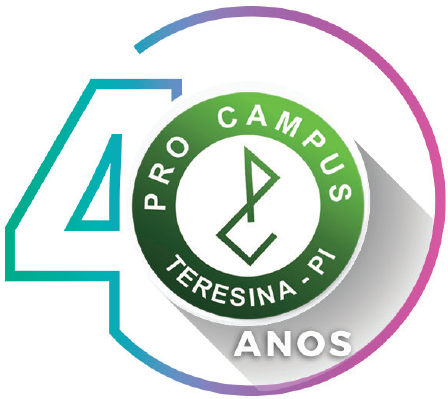 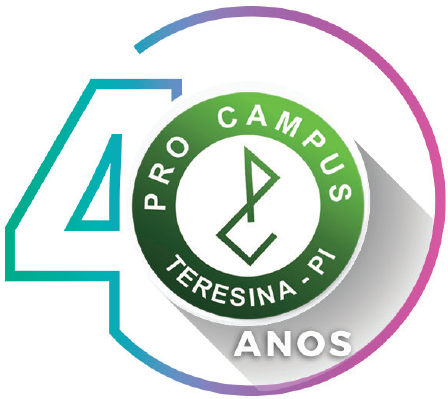 Teresina – PI9º ano / Turma: BAGENDA SEMANAL DE ATIVIDADESCOLÉGIO PRO CAMPUS JÚNIORTeresina – PI9º ano / Turma: BAGENDA SEMANAL DE ATIVIDADESCOLÉGIO PRO CAMPUS JÚNIORTeresina – PI9º ano / Turma: BAGENDA SEMANAL DE ATIVIDADESSEGUNDA-FEIRA 22/08/2022      TERÇA-FEIRA 23/08/2022QUARTA - FEIRA 24/08/2022QUÍMICAProf. GlúbioConteúdo: Cap 13  introdução a reações químicas .Classe: SAS p. 50.Casa: SAS p.52.GEOMETRIA Prof. AndreyConteúdo: Cap. XIX áreas de superfícies planas.Classe: SAS p. 312 Casa: SAS p. 313.ARTE Profª. QueilaConteúdo: Cap. 13 - Arte e questionamento –I pp. 144 -148.Classe: Leitura dirigida/ explicação e conversa sobre espetáculos do século XX.espelhamento do espetáculo a sagração da primavera.Casa: SAS – Atividades pp. 146 e 148.MATEMÁTICAProfa. Márcia CyntiaConteúdo: Caps. 11 e 12.Classe: Abrir o Eureka e responder na sala.Casa: Estudar os caps 11 e 12GEOMETRIA Prof. AndreyConteúdo: Cap. XIX áreas de superfícies planas.Classe: SAS p. 314 e 315.Casa: SAS p. 316.PORTUGUÊS Profa. ArisleneConteúdo: Capítulo 13: Capítulo 11: Hora do debate/ Debate regrado/ Crase / Operadores argumentativos.Classe: Revisão / Correção de atividades.Casa: Estudar para a prova.REDAÇÃOProfa. LaraConteúdo: Cap. 13: Conto.Classe: Explicação do conteúdo.Casa:  PPT Conto p. 25 (proposta 1) – A Limpo.PROGRAMAÇÃO Prof. GabrielINGLÊSProfa. João VictorConteúdo: Capítulo 12 – Food Industry.Classe: SAS pp. 110 e 111.Casa: SAS p. 111.LITERATURAConteúdo: Livro “Reflexões na madrugada”.Classe: Discussão dos poemas.Casa: Elabore uma síntese apresentando os temas tratados nos poemas lidos.INGLÊSProf. João VictorConteúdo: Capítulo 12 – Food Industry.Classe: SAS p. 111.Casa: SAS pp. 112 e 113.QUÍMICAProf. GlúbioConteúdo: Cap 13  introdução a reações químicas.Classe: SAS p. 51.Casa: SAS pp. 53.PORTUGUÊS Prof. ArisleneConteúdo:Capítulo 12: Capítulo 12: Exercendo a cidadania/ Carta aberta / A gramática dos textos reivindicatórios e propositivos / Colocação pronominal.Classe: Revisão / Correção de atividade.Casa: Estudar para a prova.EDUCAÇÃO FÍSICAPORTUGUÊS Prof. ArisleneConteúdo: Aula 3 - Capítulos 11 e 12: Capítulo 11: Hora do debate /Debate regrado / Crase / Operadores argumentativos. Capítulo 12: Exercendo a cidadania / Carta aberta / A gramática dos textos reivindicatórios e propositivos / Colocação pronominal.Classe: Revisão.Casa: Estudar para a prova.REDAÇÃOProfa. LaraConteúdo: Revisão para a M3.Classe: Revisão para a M3.Casa: Revisão para a M3.FÍSICA Prof. LeonardoConteúdo: Cap 13: Força peso e suas componentes.Classe: SAS p. 37.Casa: SAS pp. 45 e 46.FILOSOFIAProf. RildoConteúdo: Cap. 13 – Maquiavel. P. 45.Classe: SAS p. 46 – questão 1.Casa: SAS – p.46 – questão 2.QUINTA-FEIRA 25/08/2022SEXTA-FEIRA 26/08/2022SÁBADO 27/08/2022HISTÓRIAProfa. LuanaConteúdo: Cap. 12 – O desmembramento da URSS e o fim da Guerra Fria.Classe:	Verificação e correção das atividades de casa.Casa: SAS pp. 34,37 e 38.HISTÓRIAProfa. LuanaConteúdo: Cap. 12 – O desmembramento da URSS e o fim da Guerra Fria.Classe:	SAS pp. 42 e 43.Casa: Atividade do Eureka (Cap. 11 – Independência da África e da Ásia e Cap. 12 – O desmembramento da URSS e o fim da Guerra Fria).MATEMÁTICAProfa. Márcia CyntiaConteúdo: Função AfimClasse: Tirar dúvidasCasa: Lista de questões fotocopiadas.FORMAÇÃOProfa. AtosConteúdo: Empatia.Classe: Expor a necessidade das ongs e projetos procurados por cada grupo. Casa: pesquisa sobre saúde mental e fazer um resumo sobre a importância dela e sobre o que pode prejudicar a ela e quais as consequências disso.MATEMÁTICAProfa. Márcia CyntiaConteúdo: Cap. 13 – Arcos, ângulos e relações métricas na circunferência.Classe: Início do cap. SAS p. 45 até a 54.Casa: A.S pp. 34 até a 36.FÍSICA Prof. LeonardoConteúdo: Cap. 13: Força peso e suas componentes.Classe: SAS p. 37.Casa: SAS pp. 45 e 46.BIOLOGIAProfa. SuralhaConteúdo: Correção de atividades Classe: Casa: Eureka 11GEOGRAFIAProfa. MarcianaConteúdo: Capítulo 13: Oceania: Economia e população.Classe: Exposição dialogada do conteúdo.Casa: Atividades do livro SAS pp. 48 e 52.GEOGRAFIAProfa. MarcianaConteúdo: Continuação do Capítulo 13: Sociedade da Oceania.Classe: Exposição dialogada do conteúdo.Casa: Realizar Atividades Suplementares AS do capítulo 13.MATEMÁTICAProfa. Márcia CyntiaConteúdo: Relações métricas na circunferência.Classe: Correções das atividades do A.S pp. 34 a 36.Casa: Estudar as questões da semana.BIOLOGIAProfa. SuralhaConteúdo: Correção de atividades Classe: Casa: Eureka 12INGLÊSProfa. João VictorConteúdo: Capítulo 13 – Health as a right.Classe: Ressignificação da avaliação mensalp.112, 113 e p. 114.Casa: SAS p. 115.Provas:PortuguêsRedaçãoBiologia